ПРОГРАММА СОРЕВНОВАНИЙ14 ИЮНЯ09:00 Заезд и размещение участников 09:30 Комиссия по допуску участников12:00 Старт на дистанции спортивного ориентирования  «Кросс –классика» 15:00 Церемония открытия 17:00 Конкурс «Представление команды» (младшие школьники) 19:00 Совещание ГСК с представителями команд 20:00 Совещание ГСК с судьями15 ИЮНЯ10:00 Рогейн 15:00 Гонки на выбывание «Скоростные параллельные» (дисциплина: «дистанция – пешеходная - группа») 18:00 Конкурс «Представление команды» (старшие школьники)19:00 Совещание ГСК с представителями команд 20:00 Совещание ГСК с судьями16 ИЮНЯ10:00 Старт в дисциплине «Дистанция – пешеходная» 15:00 Старт в дисциплинае: «дистанция – пешеходная - группа» (старшие школьники) 19:00 Совещание ГСК с представителями команд 17 ИЮНЯ11:00 Церемония закрытия12:00 Отъезд команд СПИСОК ГЛАВНОЙ СУДЕЙСКОЙ КОЛЛЕГИИ ИНСПЕКТОРСКИЙ составДИСТАНЦИЯ - ПЕШЕХОДНАЯ ОБЩИЕ УСЛОВИЯСоревнования проводятся в соответствии с Правилами вида спорта «Спортивный туризм» (22.07.2013); «Регламентом соревнований по группе дисциплин «Дистанция - пешеходная» (01.04.2019 г.), далее «Регламент»; Положением, настоящими Условиями и Условиями прохождения дистанций.Уточнения, дополнения и отклонения от «Регламента» на данных соревнованиях оговариваются в данных Условиях и «Условиях прохождения дистанций», далее«Условиях». Ссылки даны на пункты «Регламента».На прохождение этапов (блоков этапов) устанавливается КВ, по истечении которого участник прекращает работу на этапе (блоке этапов) и двигается далее по дистанции.На прохождение дистанции устанавливается ОКВ, по истечении которого участник прекращает работу на дистанции.Соревнования проводятся по бесштрафовой системе оценки нарушений (п. 6.2«Регламента»).Всё снаряжение участник транспортирует от старта до финиша последовательно через все этапы, если иное не оговорено в «Условиях».На всех этапах в коридоре движения может находиться не более одного участника.Потеря снаряжения:в случае потери снаряжения, данное нарушение сообщается после прохождения этапа (блока этапов);потерянное основное специальное снаряжение и основное снаряжение, необходимое для дальнейшего прохождения дистанции, участники забирают без нарушения «Общих условий» и «Условий». При невозможности этого, снаряжение возвращается судьями, но при этом участник возвращается на ИС и проходит этап (блок этапов) сначала;При снятии с этапа (блока этапов) участник не имеет права проходить этап (блок этапов) второй раз.Пропуск этапа ведёт к снятию с дистанции.Распределение мест среди участников, имеющих снятия с этапов, зависит от количества снятий (выше место занимают имеющие меньше снятий с этапов).Участники, имеющие снятие с дистанции места не занимают и баллы в командный зачёт не приносят.КВ на технических этапах (блоках этапов) начинается по задействованию судейского оборудования.КВ на технических этапах (блоках этапов) останавливается при освобождении судейского оборудования.Для старшей группы - по п.7.10.8 «На спуске с применением ФСУ при нахождении в ОЗ перильная верёвка должна удерживаться рукой, расположенной после ФСУ (регулирующей рукой)».При достижении ОЗ этапа первым действием участник должен встать на самостраховку, последним действием отстегнуть ее. ДИСТАНЦИЯ ПЕШЕХОДНАЯ СТАРШАЯ ГРУППА – (4М*2Ж)Перечень, параметры, оборудование этапов и условия их прохожденияДИСТАНЦИЯ ПЕШЕХОДНАЯ Младшая группа состав участников (4М*2Ж) Параметры, оборудование и условия прохождения этапов. Старт.Расстояние до этапа 1 - 100 м1-2. Спуск – Подъем спортивным способом Параметры: Длина этапа – 35 м, крутизна до 30о. Оборудование этапа: ИС – БЗ, КЛ, судейские перила, ЦС ТО-2– БЗ, КЛ.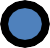 Переправа по веревке с перилами (параллельные веревки) Оборудование этапа: ИС – ТО-1 (горизонтальная опора), БЗ, КЛ, судейские перила. ЦС – ТО-2 (горизонтальная опора), КЛ, БЗ. Действия: Движение участников ногами по веревке без отрыва.Участники переправляются ногами по веревке. В случае падения участника или касание рельефа в ОЗ, участник возвращается на ИС этапа и повторяет прием заново.Переправа по бревну. Оборудование этапа: ИС – ТО-1 (горизонтальная опора) - БЗ, КЛ, начало ОЗ. Бревно. Судейские перила. ЦС – ТО-2 (горизонтальная опора) – БЗ, КЛ, окончание ОЗ. Действия: Движение участников ногами по бревну по п. 7.8.Участники переправляются ногами по бревну. В случае падения участника с бревна или касание рельефа в ОЗ, участник возвращается на ИС этапа и повторяет прием заново.КЛ	КЛ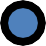 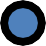 ТО-2	ТО-14м	3мУзлы. Оборудование этапа: горизонтальная опора  10 мм, репшнур  6 мм. Действия: Перечень узлов: проводник восьмерка, встречный, грейпвайн, прямой, двойной проводник, булинь, штыковой, австрийский проводник Финиш.ДИСЦИПЛИНА: «ДИСТАНЦИЯ - ПЕШЕХОДНАЯ – ГРУППА» ГОНКИ НА ВЫБЫВАНИЕ:  СКОРОСТНЫЕ ПАРАЛЛЕЛЬНЫЕ ПЕРИЛАВ конкурсе участвуют команды младших школьников в составе 4 человека, при условие не менее 2 девочекТЕХНИЧЕСКАЯ ИНФОРАЦИЯСоревнования	в	гонках	на	выбывание	«Скоростные параллельные»	являются групповыми.Старт в данном виде соревнований – парный.Число участвующих групп от школы мах – 2 команды.Соревнования проводятся по системе «выбывания».Описание системы проведения соревнований:при проведении соревнований этим способом каждая группа выбывает после первого проигрыша.победители	первого   круга	соревнуются	между   собой,	затем	определяются победители второго круга и, наконец, решающий забег двух лучших групп — финальный.группа, выигравшая финальную встречу, становится победительницей соревнований в данном виде.Турнирная таблица:Перечень,	параметры,	оборудование	этапов	и	условия	их прохожденияКЛАСС ДИСТАНЦИИ – МЛАДШИЕ ШКОЛЬНИКИ (1)До стартового сигнала, веревки команды не должны касаться земли.РЗ 1 и РЗ-2 – квадраты, обозначенные сигнальной лентой на землеСтарт по п.5.3.2 и п.5.4.2 в РЗ 1Этап 1 Параллельные перила Параметры: L 20 мОборудование: судейские перила, ТО-2 – БЗ карабин (2 шт.), ТО-1 БЗ карабин (2 шт.)Действия по пунктам: 7.9 (с сопровождением) Обратное движение: 7.9 (с сопровождением)Финиш по п.5.7.2 по освобождению всех ТО и сбора командного снаряжения в РЗ 1. РОГЕЙНРогейн – командный вид соревнований, близкий к приключенческим гонкам.Цель команды в соревнованиях заключается в наборе за установленное время максимальной суммы очков, присуждаемых за посещение и выполнение заданий на этапах, установленных на местности и обозначенных в карте соревнований.В конкурсе участвуют команды в составе:для старших школьников - 6 человека не менее 2 девушекдля младших школьников – 6 человек не менее 2 девочекКаждый школьник - это разносторонний человек, который компетентен в различных вопросах и может организовать свою деятельность в любой ситуации.До старта все команды собираются в судейский накопитель, при нахождении в нем контакт с представителями команд запрещен. Команда выходит из накопителя прямо на старт.Команде на старте выдается карта местности с указанием обязательных этапов и этапов по выбору, обозначенных тремя цветами: красные, зеленые и синие. Старт парный.Красные этапы – туристско-спортивные, зеленые – творческие, синие – этапы- сюрпризы.Условия исполнения задания этапа, участники получают на выбранном этапе. Условия этапа напечатаны на листках формата А4, участники читают их самостоятельно. Каждый этап имеет определенную «стоимость» в баллах. За правильное прохождение этапа команда получает максимальное количество баллов, за какие-либо недочеты у судьи есть четкая система оценки этапа. На каждом этапе контрольное время 5 минут.Если этап занят, то участники ищут любой свободный этап и проходят его или ожидают окончания работы на этапе другой команды.Команде на прохождение маршрута дается контрольное время равное 4 часам, за которое она должна выполнить наибольшее количество заданий, включая обязательные этапы.ОБЯЗАТЕЛЬНЫЕ ЭТАПЫ: (КВ на них устанавливается дополнительно)Краеведение (тестовые задания)Первая доврачебная помощь (ситуационные задачи)Мини – газета (с собой иметь чистый ватман формат А3 и набор для изготовления газеты)Побеждает в конкурсе команда, набравшая наибольшее количество баллов и выполнившая задания обязательных этапов.При равенстве результатов побеждает команда, показавшая наименьшее время прохождения.В случае превышения контрольного времени, команда получает штрафные баллы: 1 (полная и неполная) минута = 5 баллов.Порядок старта команд определяется жеребьевкой.Список минимального командного снаряжения и оборудования: механические часы, компас, цифровой фотоаппарат, карандаш простой, планшет, ватман, питьевая водаСНЯТИЕ С ДЛИСТАНЦИИ:За использование телефоновЗа подсказки и помощь руководителей команды СПОРТИВНОЕ ОРИЕНТИРОВАНИЕСистема	отметки:	На	соревнованиях	будет	применяться	система	отметки«Компостером». СПОРТИВНО-ТЕХНИЧЕСКАЯ ИНФОРМАЦИЯСведения о спортивной карте Карта (формат - А4) герметизирована, выполнена методом струйной печати на бумаге плотностью 90г/см2 . Дистанции и легенды впечатаны в карту. Масштаб (М) 1:000Год корректировки 2019 год, автор карты: Образец карты ОБЩИЕ СВЕДЕНИЯ:Контрольные пункты (КП) на дистанции оборудованы призмами, компостерамиНа всех КП находятся контролерыОтметка для всех групп компостером в карточке\. Нумерация КП в карте - двойная 1-31 и т.п. Номер последнего КП 50От последнего КП № 50 движение на ФИНИШ по маркированному коридору. Снятие с дистанции участник получает в случае:не нахождения хотя бы одного КП;несоответствия отметки (найдено и отмечено не свое КП);за прохождение дистанции не в заданном направлении;за превышение КВ. Границы полигона:Север – Юг – Запад – Восток –Конкурсная программаКонкурс «Быт в полевых условиях»С момента прибытия команд и до окончания соревнований команды выполняют требования, обязательные для всех участников соревнований:об охране зеленых насаждений;о местах умывания;о пользовании мусорными ямами;о выполнении распорядка дня и т.д.Бытовые навыки оцениваются по следующим показателям:состояние лагеря;соблюдение правил поведения;соблюдение режима соревнований.Конкурс проводится на протяжении всего слета. Участие в конкурсе всех команд обязательно. Оценка биваков происходит 2 раза в день экспертной комиссией.Конкурс «Первая помощь»Команда из 2-х человек решает ситуационные задачи. На выполнение задания устанавливается контрольное время. Результат определяется по количеству правильных ответов. Команды приходят на конкурс согласно своему расписанию. При себе иметь шариковые ручки. Возможно включение тестовых заданий.Перечень возможных групп травм и заболеваний для старшей группы:шок; кровотечения и раны; все виды травм; ожоги, случаи, связанные с необходимостью проведения сердечно-легочной реанимации; перевязка и транспортировка пострадавшего. Перечень возможных групп травм и заболеваний для младшей группы:холодовые и тепловые поражения; ожоги; кровотечения и раны; ушибы, растяжения, потертости; укусы; перевязка и транспортировка пострадавшего.Конкурс «Краеведение»Команда из 2-х человек решает тестовые задания. На выполнение задания устанавливается контрольное время. Результат определяется по количеству правильных ответов. Команды приходят на конкурс согласно своему расписанию. При себе иметь шариковые ручки.Возможно включения задания с контурными картами. СИСТЕМА ОЦЕНКИ СОРЕВНОВАНИЙ Программа* - допускается состав команды – 6 (3+3).** - количество юношей и девушек не регламентируется. Возможно проведение различных видов программы в одно время.О пределение результатовСоревнования в виде программы 1,  5, проводятся согласно «Условий». Соревнования в видах программы 2, 3 проводятся согласно «Правилам вида спорта«Спортивный туризм» (2013 г.) и «Регламенту проведения соревнований по спортивному туризму (номер-код вида спорта 0840005411Я), дистанции – пешеходные» 2019 г.Соревнования в виде программы 4 проводятся согласно «Правилам вида спорта«Спортивное ориентирование» (2017 г.).Результат команды в общем зачете соревнований подводится по сумме зачетных очков, полученных за выступление команды (зачетных участников, групп) согласно таблице (приложение № 1) по видам программы 1 – 6. В случае набора одинаковой суммы очков, преимущество получает команда, имеющая лучший результат в виде 2. Заявки Предварительные заявки до 8 июня 2021г. по ссылке https://orgeo.ru/event/9526 По прибытии на соревнования представляются следующие документы:именная заявка, заверенная печатями врача, медицинского учреждения и командирующей организации;приказ о направлении команды на соревнованиярасписки	об	ознакомлении	участников	и	руководителей	команд	с«Инструкцией по технике безопасности», утвержденные главным судьей Соревнований Стахневым А.Е., от 14.06.2022г. (приложение 2).На каждого участника предоставляются:справка об отсутствии инфекционных контактовстраховой полис добровольного страхования от несчастного случаястраховой медицинский полис и сертификат о прививках (включая запись о прививке от клещевого энцефалита)паспорт (свидетельство о рождении)классификационная книжкаПриложение 1 Начисление зачетных очков в видах программы городского туристского слета«Школа безопасности»Приложение 2 Городской туристский слет школьников «Школа безопасности» 16.06-18.06.2019 РАСПИСКА(распечатать, ознакомить участников с «инструкцией…» под подпись, сдать в комиссию по допуску участников)Я, 	,Ф.И.Отренер - представитель команды: 		 Организация  	ознакомил участников команды с «Инструкцией по технике безопасности для тренеров-представителей и участников во время проведения соревнований по спортивному туризму на пешеходных дистанциях, спортивному ориентированию, во время проживания на территории палаточного лагеря», достоверность подписей участников подтверждаю. 	2022 г. 	/  	Подпись	Расшифровка подписиМы, ниже перечисленные участники и тренеры команды, ознакомились с«Инструкцией по технике безопасности для тренеров-представителей и участников во время проведения соревнований по спортивному туризму на пешеходных дистанциях, спортивному ориентированию, во время проживания на территории палаточного лагеря», и берем на себя обязанность неукоснительно выполнять данную инструкцию.ОБЩИЕ ПОЛОЖЕНИЯТренер – представитель команды несет ответственность за жизнь, здоровье и безопасность участников соревнований, кроме дистанций, где ответственность за безопасность участников несет ГСК при выполнении тренером – представителем пункта2.1.1 данной инструкции.ОБЯЗАННОСТИ ПРЕДСТАВИТЕЛЯ КОМАНДЫТренер – представитель команды обязан:Перед началом мероприятия (соревнования, слета, конференции и др.) руководитель команды должен проверить соответствие одежды, обуви и личного снаряжения участников тем условиям, в которых предстоит действовать команде (участнику).Руководитель команды несет ответственность за соответствующую подготовку участников, достоверность спортивной квалификации участника, медицинского допуска, исправность спортивного инвентаря и снаряжения.Выполнять и обеспечивать выполнение участниками «Программы соревнований». 2.1.4.Соблюдать выполнение санитарно – гигиенических требований в местах размещения и общего пользования.Не покидать место проведения соревнований до их окончания или до финиширования всех участников своей команды.Под руководством начальника дистанции принять участие в поисках не вернувшихся с дистанции спортсменов.Тренеру – представителю команды запрещается:Вмешиваться в работу организаторов (судейской коллегии, педагогов);Вмешиваться в действия участников после их старта;Находиться на дистанции во время соревнований без разрешения судейской коллегии.ОБЯЗАННОСТИ УЧАСТНИКОВСоблюдать морально-этические нормы поведения, быть дисциплинированным и вежливым;Выполнять настоящие Правила, Программу мероприятия вышеназванные Инструкции (незнание этих документов не освобождает участников от ответственности за допущенные нарушения).Соблюдать меры безопасности, оказывать помощь участникам, получившим на трассе травму или попавшим в опасное положение;Бережно относится к инвентарю и оборудованию на дистанции.Знать и выполнять правила охраны природы.3.6Соблюдать требования пожарной и антитеррористической безопасностиНеукоснительно выполнять все указания руководителя командыУчастник должен знать границы полигона соревнований и уметь ими пользоваться на случай потери ориентировки.КОМАНДА, УЧАСТНИКИ МОГУТ БЫТЬ СНЯТЫ С СОРЕВНОВАНИЙ:За нарушения настоящих Правил, Положения и Программы мероприятия;За невыполнение требований педагога и судей;За несвоевременную явку на старт по неуважительным причинам;За нарушения правил охраны природы;За нарушения морально-этических норм поведения спортсмена.Главный судья-Стахнев	Артур	Евгеньевич,	СС2К,г.Прокопьевск;Главный секретарь-Стахнева Наталья Геннадьевна, СС2К,г.Прокопьевск;Зам.гл.судьи по судейству-Доронина Юлия Евгеньевна, г.Прокопьевск;Зам.гл.судьи по информации-Миронникова Мария Алексеевна,г.Прокопьевск;Начальник дистанции по спортивномутуризму-     Шмидт Кирилл Евгеньевич, ЮС,            г.Прокопьевск;Начальник дистанции по спортивному ориентированию-Могилевец Андрей Сергеевич, СС3К, г.Прокопьевск;Старший судья-инспектор-Оспищев	Сергей	Иванович, г.ПрокопьевскКласс – 2Количество этапов – 6СтартРасстояние до этапа 1 - 20 мРасстояние до этапа 1 - 20 мРасстояние до этапа 1 - 20 мРасстояние до этапа 1 - 20 мРасстояние до этапа 1 - 20 мРасстояние до этапа 1 - 20 мРасстояние до этапа 1 - 20 мРасстояние до этапа 1 - 20 мРасстояние до этапа 1 - 20 мРасстояние до этапа 1 - 20 мБлок 1 (этапы 1-2)Блок 1 (этапы 1-2)Блок 1 (этапы 1-2)Блок 1 (этапы 1-2)Блок 1 (этапы 1-2)Блок 1 (этапы 1-2)Блок 1 (этапы 1-2)Блок 1 (этапы 1-2)Блок 1 (этапы 1-2)Блок 1 (этапы 1-2)Блок 1 (этапы 1-2)Этап1ПодъемПодъемПодъемПодъемПодъемПодъемПодъемПодъемПодъемПараметры:Параметры:L55ммα90°90°Оборудование:Оборудование:Оборудование:судейские перила, ВСС - оборудована судейским карабином.судейские перила, ВСС - оборудована судейским карабином.судейские перила, ВСС - оборудована судейским карабином.судейские перила, ВСС - оборудована судейским карабином.судейские перила, ВСС - оборудована судейским карабином.судейские перила, ВСС - оборудована судейским карабином.судейские перила, ВСС - оборудована судейским карабином.судейские перила, ВСС - оборудована судейским карабином.Оборудование:Оборудование:Оборудование:ИСИСБЗБЗОборудование:Оборудование:Оборудование:ЦСЦСОЗОЗСудейские перила для самовыпуска, ТО-1 судейский карабин, обязательная постановка на самостраховку.Судейские перила для самовыпуска, ТО-1 судейский карабин, обязательная постановка на самостраховку.Судейские перила для самовыпуска, ТО-1 судейский карабин, обязательная постановка на самостраховку.Судейские перила для самовыпуска, ТО-1 судейский карабин, обязательная постановка на самостраховку.Действия по пунктам:Действия по пунктам:Действия по пунктам:По п. 7.10По п. 7.10По п. 7.10По п. 7.10По п. 7.10По п. 7.10По п. 7.10По п. 7.10Этап2Навесная переправа (с самовыпуском)Навесная переправа (с самовыпуском)Навесная переправа (с самовыпуском)Навесная переправа (с самовыпуском)Навесная переправа (с самовыпуском)Навесная переправа (с самовыпуском)Навесная переправа (с самовыпуском)Навесная переправа (с самовыпуском)Навесная переправа (с самовыпуском)Параметры:Параметры:LL1616ммα≈ 17°внизОборудование:Оборудование:Оборудование:Оборудование:судейские двойные периласудейские двойные периласудейские двойные периласудейские двойные периласудейские двойные периласудейские двойные периласудейские двойные перилаОборудование:Оборудование:Оборудование:Оборудование:ИСИСОЗОЗСудейские перила для самовыпуска, ТО-1 судейский карабин.Судейские перила для самовыпуска, ТО-1 судейский карабин.Судейские перила для самовыпуска, ТО-1 судейский карабин.Оборудование:Оборудование:Оборудование:Оборудование:ЦСЦСБЗБЗКЛКЛКЛДействия по пунктам:Действия по пунктам:Действия по пунктам:Действия по пунктам:по п. 7.9, 7.10по п. 7.9, 7.10по п. 7.9, 7.10по п. 7.9, 7.10по п. 7.9, 7.10по п. 7.9, 7.10по п. 7.9, 7.10Обратное движение:Обратное движение:Обратное движение:Обратное движение:по КОД к ИС блока этапа, далее по условиям этапа 1по КОД к ИС блока этапа, далее по условиям этапа 1по КОД к ИС блока этапа, далее по условиям этапа 1по КОД к ИС блока этапа, далее по условиям этапа 1по КОД к ИС блока этапа, далее по условиям этапа 1по КОД к ИС блока этапа, далее по условиям этапа 1по КОД к ИС блока этапа, далее по условиям этапа 1Этап3Переправа маятником по бревну (горизонтальный маятник)Переправа маятником по бревну (горизонтальный маятник)Переправа маятником по бревну (горизонтальный маятник)Переправа маятником по бревну (горизонтальный маятник)Переправа маятником по бревну (горизонтальный маятник)Переправа маятником по бревну (горизонтальный маятник)Переправа маятником по бревну (горизонтальный маятник)Переправа маятником по бревну (горизонтальный маятник)Переправа маятником по бревну (горизонтальный маятник)Параметры:Параметры:LL1313ммОборудование:Оборудование:Оборудование:Оборудование:судейские маятниковые перила, бревносудейские маятниковые перила, бревносудейские маятниковые перила, бревносудейские маятниковые перила, бревносудейские маятниковые перила, бревносудейские маятниковые перила, бревносудейские маятниковые перила, бревноОборудование:Оборудование:Оборудование:Оборудование:ИСИСБЗБЗКЛКЛКЛОборудование:Оборудование:Оборудование:Оборудование:ЦСЦСБЗБЗКЛКЛКЛДействия по пунктам:Действия по пунктам:Действия по пунктам:Действия по пунктам:Движение участника по п.7.14.1 (перила удерживаются на протяжении всей ОЗ)Движение участника по п.7.14.1 (перила удерживаются на протяжении всей ОЗ)Движение участника по п.7.14.1 (перила удерживаются на протяжении всей ОЗ)Движение участника по п.7.14.1 (перила удерживаются на протяжении всей ОЗ)Движение участника по п.7.14.1 (перила удерживаются на протяжении всей ОЗ)Движение участника по п.7.14.1 (перила удерживаются на протяжении всей ОЗ)Движение участника по п.7.14.1 (перила удерживаются на протяжении всей ОЗ)Этап4Навесная переправаНавесная переправаНавесная переправаНавесная переправаНавесная переправаНавесная переправаНавесная переправаНавесная переправаНавесная переправаПараметры:Параметры:LL1616ммОборудование:Оборудование:Оборудование:Оборудование:судейские двойные периласудейские двойные периласудейские двойные периласудейские двойные периласудейские двойные периласудейские двойные периласудейские двойные перилаОборудование:Оборудование:Оборудование:Оборудование:ИСИСБЗБЗКЛКЛКЛОборудование:Оборудование:Оборудование:Оборудование:ЦСЦСБЗБЗКЛКЛКЛДействия по пунктам:Действия по пунктам:Действия по пунктам:Действия по пунктам:Движение участника по п.7.9.Движение участника по п.7.9.Движение участника по п.7.9.Движение участника по п.7.9.Движение участника по п.7.9.Движение участника по п.7.9.Движение участника по п.7.9.Этап5Спуск по перилам (в 2 участка)Спуск по перилам (в 2 участка)Спуск по перилам (в 2 участка)Спуск по перилам (в 2 участка)Спуск по перилам (в 2 участка)Спуск по перилам (в 2 участка)Спуск по перилам (в 2 участка)Спуск по перилам (в 2 участка)Спуск по перилам (в 2 участка)Параметры:Параметры:LL1818ммОборудованиеОборудованиеОборудованиесудейские периласудейские периласудейские периласудейские перилаОборудованиеОборудованиеОборудованиеИСБЗКЛКЛОборудованиеОборудованиеОборудованиеЦСБЗКЛКЛДействия по пунктам:Действия по пунктам:Действия по пунктам:Движение участника по п. 7.10.Движение участника по п. 7.10.Движение участника по п. 7.10.Движение участника по п. 7.10.Обратное движение:Обратное движение:Обратное движение:По условиям этапа.По условиям этапа.По условиям этапа.По условиям этапа.Этап6Подъем в 2 участкаПодъем в 2 участкаПодъем в 2 участкаПодъем в 2 участкаПодъем в 2 участка1 участокПараметры:Параметры:L17мОборудование:Оборудование:Оборудование:ИС-БЗ, КЛ,ППС – 1 шт., ЦС – ОЗ, ТО1 – 2 судейские петлиИС-БЗ, КЛ,ППС – 1 шт., ЦС – ОЗ, ТО1 – 2 судейские петлиИС-БЗ, КЛ,ППС – 1 шт., ЦС – ОЗ, ТО1 – 2 судейские петлиИС-БЗ, КЛ,ППС – 1 шт., ЦС – ОЗ, ТО1 – 2 судейские петлиДействия по пунктам:Действия по пунктам:Действия по пунктам:Первый участник по п. 7.4, 7.6 остальные. 7.11, 7.10.1, 7.10.2, 7.10.6, 7.7.1Первый участник по п. 7.4, 7.6 остальные. 7.11, 7.10.1, 7.10.2, 7.10.6, 7.7.1Первый участник по п. 7.4, 7.6 остальные. 7.11, 7.10.1, 7.10.2, 7.10.6, 7.7.1Первый участник по п. 7.4, 7.6 остальные. 7.11, 7.10.1, 7.10.2, 7.10.6, 7.7.1Обратное движение:Обратное движение:Обратное движение:В соответствии с п. 7.12 ( с ВКС)В соответствии с п. 7.12 ( с ВКС)В соответствии с п. 7.12 ( с ВКС)В соответствии с п. 7.12 ( с ВКС)Разрешается использовать страховку участников в ОЗ.Разрешается использовать страховку участников в ОЗ.Разрешается использовать страховку участников в ОЗ.Разрешается использовать страховку участников в ОЗ.2 участокПараметры:Параметры:L17мОборудование:Оборудование:Оборудование:ИС-ОЗ, ТО1 – 2 судейские петли, судейские перила подъёма, ЦС – БЗ, КЛ, ТО2ИС-ОЗ, ТО1 – 2 судейские петли, судейские перила подъёма, ЦС – БЗ, КЛ, ТО2ИС-ОЗ, ТО1 – 2 судейские петли, судейские перила подъёма, ЦС – БЗ, КЛ, ТО2ИС-ОЗ, ТО1 – 2 судейские петли, судейские перила подъёма, ЦС – БЗ, КЛ, ТО2Действия по пунктам:Действия по пунктам:Действия по пунктам:7.10.2, 7.10.67.10.2, 7.10.67.10.2, 7.10.67.10.2, 7.10.6ФинишФинишФинишФинишФинишФинишФинишКласс дистанции.1Длина дистанции, (м).800Количество этапов.512345678№Наименование вида программыСостав команды (м+ж)Комплектов наград1Рогейн6 (4+2)*22Дистанция-пешеходная-группа4 (2+1)23Дистанция-пешеходная6 (4+2)44Кросс-спринт4 (2+2)45Первая помощь4**26Краеведение2**2Занятое местоГруппа «Спасатели»,виды:Группа «Спасатели»,виды:Группа «Спасатели»,виды:Группа «Стажеры»,виды:Группа «Стажеры»,виды:Группа «Стажеры»,виды:Занятое местоГруппа «Спасатели»,виды:Группа «Спасатели»,виды:Группа «Спасатели»,виды:Группа «Стажеры»,виды:Группа «Стажеры»,виды:Группа «Стажеры»,виды:Занятое место21,35,6621,35,6Занятое место21,3521,3511104001001003001005110-----2105360959528095529-----3101330909126090538-----497300858724085547-----593280808322080556-----689260757921075565-----785240717520071574-----882220677219067583-----979210636918063592-----1076200596617059601-----1173190556316055и т.д.------12701805160150511367170475714047146416043541304315611503951120391658140354811035175613032461003218541202944922919521102642842620501002340762321489220386820224684173660172344761434521424426811324411254060830368263852628286273644426204283436224152293228122101303120-215-313015-201-322910-19--33285-18--34271-17--3526--16--3625--15--3724--14--3823--13--3922--12--4021--11--4120--10--4219--9--4318--8--4417--7--4516--6--4615--5--4714--4--4813--3--4912--2--5011--1--№Ф.И. участниковПодпись123456789101112ФИО тренеровПодпись123УтверждаюДиректор МБОУ ДО «Дворец детского творчества имени Ю.А.Гагрина»Л.В. РогозинаИНСТРУКЦИЯПо технике безопасности для тренеров представителей и участников во время проведения городского туристского слета «Школабезопасности»Утверждаю:Главный судья соревнованийА.Е. Стахнев